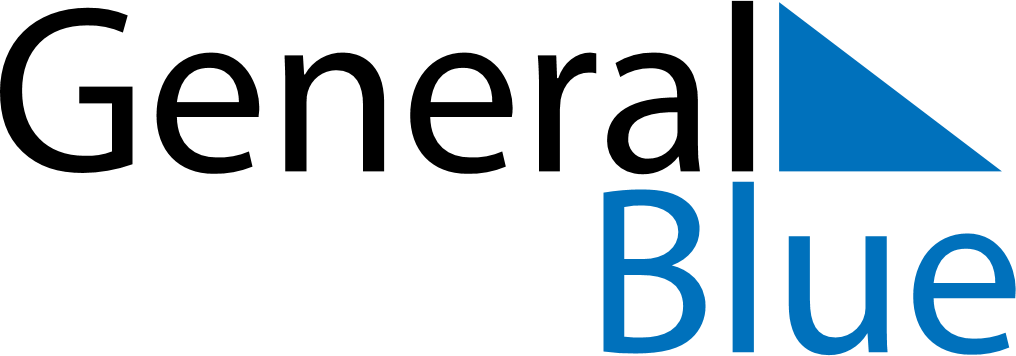 June 2027June 2027June 2027June 2027June 2027June 2027HondurasHondurasHondurasHondurasHondurasHondurasMondayTuesdayWednesdayThursdayFridaySaturdaySunday12345678910111213Pupil’s Day1415161718192021222324252627282930NOTES